Agency Name: ___________________________________________   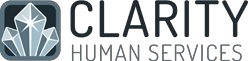 San Francisco ONE System: Youth Program IntakeUse block letters for text and bubble in the appropriate circles. Please complete a separate form for each household member. PROJECT START DATE  [All Clients]    Month                 Day                           Year  SOCIAL SECURITY NUMBER [All Clients] DATE OF BIRTH [All Clients]            Month                 Day                           Year WHAT IS THE CLIENT’S CURRENT GENDER IDENTITY [Multi-select] [All Clients]  WHAT IS THE APPROPRIATE PRONOUN TO USE WHEN ADDRESSING THE CLIENT WHAT IS THE CLIENT’S SELF DESCRIBED SEXUAL ORIENTATION OR SEXUAL IDENTITY [All clients over age 11] RACE (Select all applicable) [All Clients] ETHNICITY [All Clients]  PRIMARY LANGUAGESECONDARY LANGUAGEDid the Client Serve in the US Military? [All Adults over 18]  RELATIONSHIP TO HEAD OF HOUSEHOLD [All Client Households]  CLIENT CONTACT INFORMATIONCOMPLETE HOUSING MOVE IN DATE WHEN CLIENT MOVES INTO A PERMANENT HOUSING UNIT IN PERMANENT HOUSING [Permanent Housing Projects, for Heads of Households]   PRIOR LIVING SITUATION [Head of Household and Adults]LENGTH OF STAY LESS THAN 7 NIGHTS (Conditional Question - Only ask if previous response program type is residential project or halfway house with no homeless criteria, hotel or motel paid for without emergency shelter voucher, transitional housing for homeless persons (including homeless youth), host home (non-crisis), staying or living in a friend’s room, apartment or house, staying or living in a family member’s room, apartment or house, rental by a client, with GPD TIP housing subsidy, rental by a client, with VASH housing subsidy, permanent housing (other than RRH) for formerly homeless persons, rental by client, with RRH or equivalent subsidy, rental by client, with HCV voucher (tenant or project based), rental by client in a public housing unit, rental by client, no ongoing subsidy, rental by client, with other ongoing subsidy, owned by client, with ongoing housing subsidy, owned by client, no ongoing housing subsidy)LENGTH OF STAY LESS THAN 90 DAYS (Conditional – Only ask if response to Prior Living Situation is (Foster care home or foster care group home, hospital or other residential non-psychiatric medical facility, jail, prison or juvenile detention facility, long-term care facility or nursing home, psychiatric hospital or other psychiatric facility, substances abuse treatment facility or detox center, host home *non-crisis)ON THE NIGHT BEFORE - DID YOU STAY - STREETS, IN EMERGENCY SHELTER, SAFE HAVEN (Conditional – Only ask if response to length of stay less than 7 nights or length of stay less than 90 days equals yes.) LIFETIME LENGTH OF HOMELESSNESS IN SF HAVE YOU EVER BEEN HOMELESS IN SAN FRANCISCO?   [Head of Household or Over the age of 17] LIFETIME OF LENGTH OF HOMELESSNESS OUTSIDE OF SFHAVE YOU EVER BEEN HOMELESS OUTSIDE OF SAN FRANCISCO?   [Head of Household or Over the age of 17] LAST PERMANENT ZIP CODEQUALITY OF ZIPCODERHY BCP STATUSDISABLING CONDITIONS AND BARRIERSDISABLING CONDITION ​[All Clients] PHYSICAL DISABILITY ​[All Clients] DEVELOPMENTAL DISABILITY ​[All Clients]  CHRONIC HEALTH CONDITION ​[All Clients] MENTAL HEALTH DISORDER ​[All Clients] SUBSTANCE USE DISORDER ​[All Clients] DOMESTIC VIOLENCE VICTIM/SURVIVOR ​[Head of Household and Adults] MONTHLY INCOME AND SOURCESINCOME FROM ANY SOURCE ​[Head of Household and Adults] NON-CASH BENEFITSRECEIVING NON-­CASH BENEFITS​ ​[Head of Household and Adults] HEALTH INSURANCECOVERED BY HEALTH INSURANCE ​[All Clients] RHY SPECIFIC INFORMATIONWHAT IS THE CLIENT’S SELF DESCRIBED SEXUAL ORIENTATION OR SEXUAL IDENTITY LAST GRADE COMPLETED:SCHOOL STATUSEMPLOYED GENERAL HEALTH STATUSDENTAL HEALTH STATUSMENTAL HEALTH STATUSPREGNANCY STATUSFORMERLY A WARD OF CHILD WELFARE/FOSTER CAREFORMERLY A WARD OF THE JUVENILE JUSTICE SYSTEMFAMILY CRITICAL ISSUES REFERRAL SOURCE -  - - - QUALITY OF SOCIAL SECURITY QUALITY OF SOCIAL SECURITY ○ Full SSN reported ○ Client doesn’t know ○ Full SSN reported ○ Client refused ○ Approximate or partial SSN reported ○ Data not collected CURRENT NAME [All Clients]CURRENT NAME [All Clients]CURRENT NAME [All Clients]CURRENT NAME [All Clients]CURRENT NAME [All Clients]CURRENT NAME [All Clients]N/A Last   Last   ○ First   First   ○ Middle   Middle   ○ Suffix  Suffix  ○ QUALITY OF CURRENT NAME QUALITY OF CURRENT NAME QUALITY OF CURRENT NAME QUALITY OF CURRENT NAME QUALITY OF CURRENT NAME QUALITY OF CURRENT NAME QUALITY OF CURRENT NAME QUALITY OF CURRENT NAME QUALITY OF CURRENT NAME QUALITY OF CURRENT NAME QUALITY OF CURRENT NAME QUALITY OF CURRENT NAME QUALITY OF CURRENT NAME QUALITY OF CURRENT NAME QUALITY OF CURRENT NAME QUALITY OF CURRENT NAME QUALITY OF CURRENT NAME ○ Full name reported Full name reported Full name reported Full name reported Full name reported ○Client doesn’t know Client doesn’t know Client doesn’t know Client doesn’t know Client doesn’t know ○ Partial, street name, or cPartial, street name, or cPartial, street name, or cPartial, street name, or cPartial, street name, or code name reported ode name reported ode name reported ode name reported ode name reported ode name reported ode name reported ode name reported ode name reported ode name reported ○Client refused  Client refused  Client refused  Client refused  Client refused  ○ Partial, street name, or cPartial, street name, or cPartial, street name, or cPartial, street name, or cPartial, street name, or code name reported ode name reported ode name reported ode name reported ode name reported ode name reported ode name reported ode name reported ode name reported ode name reported ○Data not collected  Data not collected  Data not collected  Data not collected  Data not collected    -    -  Age: QUALITY OF DATE OF BIRTH QUALITY OF DATE OF BIRTH ○ Full DOB reported ○ Client doesn’t know ○ Approximate or partial DOB reported ○ Client refused  ○ Approximate or partial DOB reported ○ Data not collected  ○ Female  ○ Client doesn’t know  ○ Male  ○ Client refused  ○ A Gender other than singularly female or male (e.g., non-binary, agender, genderfluid, culturally specific gender)○ Data not collected  ○ Transgender○ Questioning○ She/her  ○ Client doesn’t know  ○ He/him ○ Client refused  ○ They/Them ○ Data not collected  ○Not ListedNot Listed, please specify: Not Listed, please specify: Not Listed, please specify: Not Listed, please specify: ○ Straight / Heterosexual  ○ Not Listed○ Bisexual ○ Declined to Answer○ Gay / Lesbian / Same-Gender Loving ○ Not Asked○ Questioning / Unsure ○ Incomplete / Missing Data○ Other○If Other, please describe: ○ American Indian, Alaska Native, or Indigenous○ Client does not know○ Asian or Asian American○ Client refused ○ Black, African American, or African○ Data Not Collected ○ Native Hawaiian or Pacific Islander○ White ○ Non-Hispanic/ Non-Latino(a)(o)(x)○ Client does not know○ Non-Hispanic/ Non-Latino(a)(o)(x)○ Client refused ○ Hispanic/Latino(a)(o)(x)○ Data Not Collected ○ Hispanic/Latino(a)(o)(x)○ Other ○English○Korean○Spanish○Russian○Chinese (Cantonese)○Samoan○Chinese (Mandarin)○Tigrinya○Filipino (Tagalog)○Vietnamese○Amharic○American Sign Language (ASL)○Arabic○Other:○French○Client Doesn’t Know○Hindi○Client Refused○Japanese○Data Not Collected○English○Korean○Spanish○Russian○Chinese (Cantonese)○Samoan○Chinese (Mandarin)○Tigrinya○Filipino (Tagalog)○Vietnamese○Amharic○American Sign Language (ASL)○Arabic○Other:○French○Client Doesn’t Know○Hindi○Client Refused○Japanese○Data Not Collected○ No  ○ Client doesn’t know  ○ Yes  ○ Client refused  ○ Yes  ○ Data not collected  IF “YES” TO VETERAN STATUS  IF “YES” TO VETERAN STATUS  Year entered military service (year)  Year entered military service (year)  Year separated from military service (year)  Year separated from military service (year)  Theater of Operations: World War II  Theater of Operations: World War II  ○ No  ○ Client doesn’t know  ○ Yes  ○ Client refused  ○ Yes  ○ Data not collected  Theater of Operations: Korean War  Theater of Operations: Korean War  ○ No  ○ Client doesn’t know  ○ Yes  ○ Client refused  ○ Yes  ○ Data not collected  Theater of Operations: Vietnam War  Theater of Operations: Vietnam War  ○ No  ○ Client doesn’t know  ○ Yes  ○ Client refused  ○ Yes  ○ Data not collected  Theater of Operations: Persian Gulf WarTheater of Operations: Persian Gulf War○ No  ○ Client doesn’t know  ○ Yes  ○ Client refused  ○ Yes  ○ Data not collected  Theater of Operations: AfghanistanTheater of Operations: Afghanistan○ No  ○ Client doesn’t know  ○ Yes  ○ Client refused  ○ Yes  ○ Data not collected  Theater of Operations: Iraq (Iraqi Freedom)Theater of Operations: Iraq (Iraqi Freedom)Theater of Operations: Iraq (Iraqi Freedom)Theater of Operations: Iraq (Iraqi Freedom)○ No  ○ Client doesn’t know  ○ Yes  ○ Client refused  ○ Yes  ○ Data not collected  Theater of Operations: Iraq (Operation New Dawn)  Theater of Operations: Iraq (Operation New Dawn)  Theater of Operations: Iraq (Operation New Dawn)  Theater of Operations: Iraq (Operation New Dawn)  Theater of Operations: Iraq (Operation New Dawn)  Theater of Operations: Iraq (Operation New Dawn)  ○ No  No  No  ○ Client doesn’t know  ○ Yes  Yes  Yes  ○ Client refused  ○ Yes  Yes  Yes  ○ Data not collected  Theater of Operations: Other peace-keeping operations or military interventions (such as Lebanon, Panama, Somalia, Bosnia, Kosovo)  Theater of Operations: Other peace-keeping operations or military interventions (such as Lebanon, Panama, Somalia, Bosnia, Kosovo)  Theater of Operations: Other peace-keeping operations or military interventions (such as Lebanon, Panama, Somalia, Bosnia, Kosovo)  Theater of Operations: Other peace-keeping operations or military interventions (such as Lebanon, Panama, Somalia, Bosnia, Kosovo)  Theater of Operations: Other peace-keeping operations or military interventions (such as Lebanon, Panama, Somalia, Bosnia, Kosovo)  Theater of Operations: Other peace-keeping operations or military interventions (such as Lebanon, Panama, Somalia, Bosnia, Kosovo)  ○ No  No  No  ○ Client doesn’t know  ○ Yes  Yes  Yes  ○ Client refused  ○ Yes  Yes  Yes  ○ Data not collected  Branch of the Military  Branch of the Military  Branch of the Military  Branch of the Military  Branch of the Military  Branch of the Military  ○ Army  ○ Coast Guard  Coast Guard  Coast Guard  ○ Air Force  Air Force  Air Force  ○ Client doesn’t know  ○ Navy  Navy  Navy  ○ Client refused  ○ Marines  Marines  Marines  ○ Data not collected  Discharge Status  Discharge Status  Discharge Status  Discharge Status  Discharge Status  Discharge Status  ○ Honorable  ○ Dishonorable  Dishonorable  Dishonorable  ○ General under honorable conditions  ○ Uncharacterized  Uncharacterized  Uncharacterized  ○ Other than honorable conditions (OTH)  Other than honorable conditions (OTH)  Other than honorable conditions (OTH)  ○ Client doesn’t know  ○ Other than honorable conditions (OTH)  Other than honorable conditions (OTH)  Other than honorable conditions (OTH)  ○ Client refused  ○ Bad Conduct  Bad Conduct  Bad Conduct  ○ Data not collected  ○ Self  ○ Head of household - other relation to member   ○ Head of household’s child  ○ Head of household - other relation to member   ○ Head of household’s spouse or partner  ○ Other: non--relation member  PHONE NUMBER--SECONDARY NUMBEREMERGENCY CONTACT:EMERGENCY CONTACT PHONE NUMBER:CAAP/ Medi-Cal/ Calfresh:○NoNo○YesYesCAAP Active Date:____/____/__________  ____/____/__________  ____/____/__________  ____/____/__________  ____/____/__________  ____/____/__________  CAAP Eligibility Status:○FI – Fail/Ineligible○○○Client Doesn’t KnowCAAP Eligibility Status:○PS – Pass/Eligible○○○Client RefusedCAAP Eligibility Status:○○○Data Not CollectedCAAP Housing Status:CAAP Verification Date:CAAP Eligibility Date:CAAP Case ID:CAAP Program:IF “YES” TO PERMANENT HOUSING IF “YES” TO PERMANENT HOUSING IF “YES” TO PERMANENT HOUSING Housing Move-In Date: Housing Move-In Date: Housing Move-In Date: ____/____/__________  ____/____/__________  ____/____/__________  Unit Number: Unit Number: Address:City: Zip Code:○Place not meant for habitation (e.g., a vehicle, an abandoned building, bus/train/subway station/airport or anywhere outside)Place not meant for habitation (e.g., a vehicle, an abandoned building, bus/train/subway station/airport or anywhere outside)Place not meant for habitation (e.g., a vehicle, an abandoned building, bus/train/subway station/airport or anywhere outside)○Staying or living in a family member’s room, apartment or houseStaying or living in a family member’s room, apartment or houseStaying or living in a family member’s room, apartment or house○Emergency shelter, including hotel or motel paid for with emergency shelter voucher, or RHY-funded Host Home shelterEmergency shelter, including hotel or motel paid for with emergency shelter voucher, or RHY-funded Host Home shelterEmergency shelter, including hotel or motel paid for with emergency shelter voucher, or RHY-funded Host Home shelter○Rental by client, with GPD TIP housing subsidyRental by client, with GPD TIP housing subsidyRental by client, with GPD TIP housing subsidy○Safe HavenSafe HavenSafe Haven○Rental by client, with VASH housing subsidyRental by client, with VASH housing subsidyRental by client, with VASH housing subsidy○Foster care home or foster care group homeFoster care home or foster care group homeFoster care home or foster care group home○Permanent housing (other than RRH) for formerly homeless personsPermanent housing (other than RRH) for formerly homeless personsPermanent housing (other than RRH) for formerly homeless persons○Hospital or other residential non­-psychiatric medical facilityHospital or other residential non­-psychiatric medical facilityHospital or other residential non­-psychiatric medical facility○Rental by client, with RRH or equivalent subsidyRental by client, with RRH or equivalent subsidyRental by client, with RRH or equivalent subsidy○Jail, prison or juvenile detention facilityJail, prison or juvenile detention facilityJail, prison or juvenile detention facility○Rental by client, with HCV voucher (tenant or project based)Rental by client, with HCV voucher (tenant or project based)Rental by client, with HCV voucher (tenant or project based)○Long-term care facility or nursing homeLong-term care facility or nursing homeLong-term care facility or nursing home○Rental by client in a public housing unitRental by client in a public housing unitRental by client in a public housing unit○Psychiatric hospital or other psychiatric facilityPsychiatric hospital or other psychiatric facilityPsychiatric hospital or other psychiatric facility○Rental by client, no ongoing housing subsidyRental by client, no ongoing housing subsidyRental by client, no ongoing housing subsidy○Substance abuse treatment facility or detox centerSubstance abuse treatment facility or detox centerSubstance abuse treatment facility or detox center○Rental by client, with other ongoing housing subsidyRental by client, with other ongoing housing subsidyRental by client, with other ongoing housing subsidy○Residential project or halfway house with no homeless criteriaResidential project or halfway house with no homeless criteriaResidential project or halfway house with no homeless criteria○Owned by client, with ongoing housing subsidyOwned by client, with ongoing housing subsidyOwned by client, with ongoing housing subsidy○Hotel or motel paid for without emergency shelter voucherHotel or motel paid for without emergency shelter voucherHotel or motel paid for without emergency shelter voucher○Owned by client, no on­going housing subsidyOwned by client, no on­going housing subsidyOwned by client, no on­going housing subsidy○Transitional housing for homeless persons (including homeless youth)Transitional housing for homeless persons (including homeless youth)Transitional housing for homeless persons (including homeless youth)○Client doesn’t knowClient doesn’t knowClient doesn’t know○Host Home (non-crisis)Host Home (non-crisis)Host Home (non-crisis)○Client refusedClient refusedClient refused○Staying or living in a friend’s room, apartment or houseStaying or living in a friend’s room, apartment or houseStaying or living in a friend’s room, apartment or house○Data not collectedData not collectedData not collectedLENGTH OF STAY IN PRIOR LIVING SITUATIONLENGTH OF STAY IN PRIOR LIVING SITUATIONLENGTH OF STAY IN PRIOR LIVING SITUATIONLENGTH OF STAY IN PRIOR LIVING SITUATIONLENGTH OF STAY IN PRIOR LIVING SITUATIONLENGTH OF STAY IN PRIOR LIVING SITUATIONLENGTH OF STAY IN PRIOR LIVING SITUATIONLENGTH OF STAY IN PRIOR LIVING SITUATION○One night or less○One month or more, but less than 90 daysOne month or more, but less than 90 daysOne month or more, but less than 90 days○Client doesn’t know ○Two to six nights○90 days or more, but less than one year90 days or more, but less than one year90 days or more, but less than one year○Client refused ○One week or more, but less than one month○One year or longer One year or longer One year or longer ○Data not collected  ○ No ○ Yes○ No ○ Client doesn’t know ○ Yes ○ Client refused ○ Yes ○ Data not collected ○Yes○NoApproximate Date Homelessness StartedApproximate Date Homelessness Started____/____/__________ ____/____/__________ ____/____/__________ Number of times the client has been on the streets, ES, or Safe Haven in the last 3 yearsNumber of times the client has been on the streets, ES, or Safe Haven in the last 3 yearsNumber of times the client has been on the streets, ES, or Safe Haven in the last 3 yearsNumber of times the client has been on the streets, ES, or Safe Haven in the last 3 yearsNumber of times the client has been on the streets, ES, or Safe Haven in the last 3 years○One TimeOne Time○Client doesn’t know○Two TimesTwo Times○Client refused ○Three TimesThree Times○Data not collected ○Four or More TimesFour or More TimesTotal Number of Months homeless on the streets, ES, or Safe Haven in the last 3 yearsTotal Number of Months homeless on the streets, ES, or Safe Haven in the last 3 yearsTotal Number of Months homeless on the streets, ES, or Safe Haven in the last 3 yearsTotal Number of Months homeless on the streets, ES, or Safe Haven in the last 3 yearsTotal Number of Months homeless on the streets, ES, or Safe Haven in the last 3 years○One month (this time is the first month) One month (this time is the first month) ○Client doesn’t know ○2­-12 months (specify number of months): ________ 2­-12 months (specify number of months): ________ ○Client refused ○More than 12 months More than 12 months ○Data not collected ○ No ○ Client doesn’t know  ○ Yes ○ Client refused  ○ Data not collected  If Yes:If Yes:If Yes:If Yes:How many years: How many years:  Months: ○ No ○ Client doesn’t know  ○ Yes ○ Client refused  ○ Data not collected  How many years: How many years:  Months: ○ Full or Partial Zip Code Reported○ Client Doesn’t Know○ Client RefusedYOUTH ELIGIBLE FOR RHY SERVICESYOUTH ELIGIBLE FOR RHY SERVICESYOUTH ELIGIBLE FOR RHY SERVICESYOUTH ELIGIBLE FOR RHY SERVICESYOUTH ELIGIBLE FOR RHY SERVICESYOUTH ELIGIBLE FOR RHY SERVICESYOUTH ELIGIBLE FOR RHY SERVICES○○NoNoNoNoNo○○YesYesYesYesYesDate of RHY-BCP Status Determination: Date of RHY-BCP Status Determination: Date of RHY-BCP Status Determination: Date of RHY-BCP Status Determination: ____/____/__________  ____/____/__________  ____/____/__________  Reason Why Services are Not Funded by a BCP GrantReason Why Services are Not Funded by a BCP GrantReason Why Services are Not Funded by a BCP GrantReason Why Services are Not Funded by a BCP GrantReason Why Services are Not Funded by a BCP GrantReason Why Services are Not Funded by a BCP GrantReason Why Services are Not Funded by a BCP Grant○Out of age rangeOut of age rangeOut of age rangeOut of age rangeOut of age rangeOut of age range○Ward of the State – Immediate ReunificationWard of the State – Immediate ReunificationWard of the State – Immediate ReunificationWard of the State – Immediate ReunificationWard of the State – Immediate ReunificationWard of the State – Immediate Reunification○Ward of the Criminal Justice System – Immediate ReunificationWard of the Criminal Justice System – Immediate ReunificationWard of the Criminal Justice System – Immediate ReunificationWard of the Criminal Justice System – Immediate ReunificationWard of the Criminal Justice System – Immediate ReunificationWard of the Criminal Justice System – Immediate Reunification○OtherOtherOtherOtherOtherOtherRunaway YouthRunaway YouthRunaway YouthRunaway YouthRunaway YouthRunaway YouthRunaway Youth○○○NoNo○Client doesn’t know  ○○○YesYes○Client refused  ○○○YesYes○Data not collected  ○ No ○ Client doesn’t know ○ Yes ○ Client refused ○ Yes ○ Data not collected ○No No No ○ Client doesn’t know ○Yes Yes Yes ○ Client refused ○Yes Yes Yes ○ Data not collected IF “YES” TO PHYSICAL DISABILITY– SPECIFYIF “YES” TO PHYSICAL DISABILITY– SPECIFYIF “YES” TO PHYSICAL DISABILITY– SPECIFYIF “YES” TO PHYSICAL DISABILITY– SPECIFYIF “YES” TO PHYSICAL DISABILITY– SPECIFYIF “YES” TO PHYSICAL DISABILITY– SPECIFYLong Term?Long Term?○No ○Client doesn’t know Long Term?Long Term?○Yes ○Client refused Long Term?Long Term?○Yes ○Data not collected ○No ○ Client doesn’t know ○Yes ○ Client refused ○Yes ○ Data not collected ○No No No ○○ Client doesn’t know ○Yes Yes Yes ○○ Client refused ○Yes Yes Yes ○○ Data not collected IF “YES” TO CHRONIC HEALTH CONDITION – SPECIFYIF “YES” TO CHRONIC HEALTH CONDITION – SPECIFYIF “YES” TO CHRONIC HEALTH CONDITION – SPECIFYIF “YES” TO CHRONIC HEALTH CONDITION – SPECIFYIF “YES” TO CHRONIC HEALTH CONDITION – SPECIFYIF “YES” TO CHRONIC HEALTH CONDITION – SPECIFYIF “YES” TO CHRONIC HEALTH CONDITION – SPECIFYLong Term?Long Term?○No ○○Client doesn’t know Long Term?Long Term?○Yes ○Client refused Client refused Long Term?Long Term?○Yes ○○Data not collected ○No No No ○○ Client doesn’t know ○Yes Yes Yes ○○ Client refused ○Yes Yes Yes ○○ Data not collected IF “YES” TO MENTAL HEALTH CONDITION – SPECIFYIF “YES” TO MENTAL HEALTH CONDITION – SPECIFYIF “YES” TO MENTAL HEALTH CONDITION – SPECIFYIF “YES” TO MENTAL HEALTH CONDITION – SPECIFYIF “YES” TO MENTAL HEALTH CONDITION – SPECIFYIF “YES” TO MENTAL HEALTH CONDITION – SPECIFYIF “YES” TO MENTAL HEALTH CONDITION – SPECIFYLong Term?Long Term?○No ○Client doesn’t know Client doesn’t know Long Term?Long Term?○Yes ○Client refused Client refused Long Term?Long Term?○Yes ○Data not collected Data not collected ○No ○○ Both alcohol and drug use disorder  Both alcohol and drug use disorder  Both alcohol and drug use disorder  Both alcohol and drug use disorder ○Alcohol use disorder ○○ Client doesn’t know  Client doesn’t know  Client doesn’t know  Client doesn’t know ○Alcohol use disorder ○○ Client refused  Client refused  Client refused  Client refused ○Drug use disorder ○○ Data not collected  Data not collected  Data not collected  Data not collected IF “ALCOHOL USE DISORDER” “DRUG USE DISORDER” OR “BOTH ALCOHOL AND DRUG USE DISORDER” – SPECIFY IF “ALCOHOL USE DISORDER” “DRUG USE DISORDER” OR “BOTH ALCOHOL AND DRUG USE DISORDER” – SPECIFY IF “ALCOHOL USE DISORDER” “DRUG USE DISORDER” OR “BOTH ALCOHOL AND DRUG USE DISORDER” – SPECIFY IF “ALCOHOL USE DISORDER” “DRUG USE DISORDER” OR “BOTH ALCOHOL AND DRUG USE DISORDER” – SPECIFY IF “ALCOHOL USE DISORDER” “DRUG USE DISORDER” OR “BOTH ALCOHOL AND DRUG USE DISORDER” – SPECIFY IF “ALCOHOL USE DISORDER” “DRUG USE DISORDER” OR “BOTH ALCOHOL AND DRUG USE DISORDER” – SPECIFY IF “ALCOHOL USE DISORDER” “DRUG USE DISORDER” OR “BOTH ALCOHOL AND DRUG USE DISORDER” – SPECIFY IF “ALCOHOL USE DISORDER” “DRUG USE DISORDER” OR “BOTH ALCOHOL AND DRUG USE DISORDER” – SPECIFY Long Term? Long Term? Long Term? ○○No ○Client doesn’t know Long Term? Long Term? Long Term? ○○Yes ○Client refused Long Term? Long Term? Long Term? ○○Yes ○Data not collected ○ No  No  No  No  No ○ Client doesn’t know ○ Yes  Yes  Yes  Yes  Yes ○ Client refused ○ Yes  Yes  Yes  Yes  Yes ○ Data not collected IF “YES” – SPECIFY LAST OCCURRENCEIF “YES” – SPECIFY LAST OCCURRENCEIF “YES” – SPECIFY LAST OCCURRENCEIF “YES” – SPECIFY LAST OCCURRENCEIF “YES” – SPECIFY LAST OCCURRENCEIF “YES” – SPECIFY LAST OCCURRENCEIF “YES” – SPECIFY LAST OCCURRENCEIF “YES” – SPECIFY LAST OCCURRENCE○○Within the past three months○Client doesn’t knowClient doesn’t knowClient doesn’t knowClient doesn’t know○○Three to six months ago (excluding six months exactly)○Client refusedClient refusedClient refusedClient refused○○Six months to one year ago (excluding one year exactly) ○Data not collectedData not collectedData not collectedData not collected○○One year ago or moreIF “YES” – SPECIFYIF “YES” – SPECIFYIF “YES” – SPECIFYIF “YES” – SPECIFYIF “YES” – SPECIFYIF “YES” – SPECIFYIF “YES” – SPECIFYIF “YES” – SPECIFYAre you currently fleeing? Are you currently fleeing? Are you currently fleeing? Are you currently fleeing? ○No ○Client doesn’t know Are you currently fleeing? Are you currently fleeing? Are you currently fleeing? Are you currently fleeing? ○Yes ○Client refused Are you currently fleeing? Are you currently fleeing? Are you currently fleeing? Are you currently fleeing? ○Yes ○Data not collected ○ No ○Client doesn’t know ○ Yes ○Client refused ○ Yes ○Data not collected IF “YES” TO INCOME FROM ANY SOURCE – INDICATE ALL SOURCES THAT APPLY  IF “YES” TO INCOME FROM ANY SOURCE – INDICATE ALL SOURCES THAT APPLY  IF “YES” TO INCOME FROM ANY SOURCE – INDICATE ALL SOURCES THAT APPLY  IF “YES” TO INCOME FROM ANY SOURCE – INDICATE ALL SOURCES THAT APPLY  IF “YES” TO INCOME FROM ANY SOURCE – INDICATE ALL SOURCES THAT APPLY  IF “YES” TO INCOME FROM ANY SOURCE – INDICATE ALL SOURCES THAT APPLY  Income SourceIncome SourceAmountIncome SourceIncome SourceAmount○Earned Income○CalWORKs○Unemployment Insurance○CAAP○Supplemental Security Income (SSI)○Retirement Income from Social Security○Social Security Disability Insurance (SSDI) ○Pension or Retirement Income from a Former Job○VA Service-Connected Disability Compensation○Child Support○  VA Non-Service-Connected Disability Pension○Alimony and Other Spousal Support○Private Disability Insurance○Other Income Source ○Worker’s CompensationTotal Monthly Income for Individual: Total Monthly Income for Individual: ○ No ○Client doesn’t know ○ Yes○Client refused ○ Yes○Data not collected IF “YES” TO NON­-CASH BENEFITS – INDICATE ALL SOURCES THAT APPLY IF “YES” TO NON­-CASH BENEFITS – INDICATE ALL SOURCES THAT APPLY IF “YES” TO NON­-CASH BENEFITS – INDICATE ALL SOURCES THAT APPLY IF “YES” TO NON­-CASH BENEFITS – INDICATE ALL SOURCES THAT APPLY ○CalFresh○CalWORKs Childcare Services○Special Supplemental Nutrition Program for Women, Infants, and Children (WIC)○CalWORKs Transportation Services ○Other Non-Cash Benefit○Other CalWORKs-funded services○No ○Client doesn’t know ○Yes ○Client refused ○Yes ○Data not collected IF “YES” TO HEALTH INSURANCE ­ HEALTH INSURANCE COVERAGE DETAILS IF “YES” TO HEALTH INSURANCE ­ HEALTH INSURANCE COVERAGE DETAILS IF “YES” TO HEALTH INSURANCE ­ HEALTH INSURANCE COVERAGE DETAILS IF “YES” TO HEALTH INSURANCE ­ HEALTH INSURANCE COVERAGE DETAILS ○Medi-Cal○Employer-Provided Health Insurance○MEDICARE ○Health Insurance Obtained Through COBRA ○State Children’s Health Insurance ○Private Pay Health Insurance ○Veteran’s Administration (VA) Medical Services○State Health Insurance for Adults ○Other Health Insurance○Indian Health Services Program○If yes to Other Health Insurance indicate Source Name: If yes to Other Health Insurance indicate Source Name: If yes to Other Health Insurance indicate Source Name: ○ Heterosexual  ○ Client doesn’t know○ Gay○ Client refused○ Lesbian ○ Data not collected○ BisexualBisexualBisexual○ Questioning / UnsureQuestioning / UnsureQuestioning / Unsure○OtherOtherOtherIf Other, please describe:If Other, please describe:If Other, please describe:If Other, please describe:○Less than Grade 5○Associates Degree○Grades 5-6○Bachelor’s Degree○Grades 7-8○Graduate Degree○Grades 9-11○Vocational Certification○Grade 12○Client doesn’t know○School program does not have grade levels○Client refused○GED○Data not collected○Some CollegeSome CollegeSome College○Attending school regularly○Suspended○Attending school irregularly○Expelled○Graduated from high school○Client doesn’t know○Obtained GED○Client refused○Dropped out○Data not collected○ ○ No ○ Client doesn’t know ○ ○ Yes ○ Client refused ○ Data Not Collected  If “yes” to employed, what type of employment If “yes” to employed, what type of employment If “yes” to employed, what type of employment If “yes” to employed, what type of employment If “yes” to employed, what type of employment○  Full-time Full-time Full-time Full-time○  Part-time Part-time Part-time Part-time○  Seasonal/sporadic (including day labor) Seasonal/sporadic (including day labor) Seasonal/sporadic (including day labor) Seasonal/sporadic (including day labor) If “no” to employed, why not employed If “no” to employed, why not employed If “no” to employed, why not employed If “no” to employed, why not employed If “no” to employed, why not employed○ ○  Looking for work Looking for work Looking for work○ ○  Unable to work Unable to work Unable to work○ ○  Not looking for work Not looking for work Not looking for work○Excellent○Poor○Very Good○Client doesn’t know○Good○Client refused○Fair○Data not collected○Excellent○Poor○Very Good○Client doesn’t know○Good○Client refused○Fair○Data not collected○Excellent○Poor○Very Good○Client doesn’t know○Good○Client refused○Fair○Data not collected○NoNo○Client doesn’t know○YesYes○Client refused○Data not collectedIf yes, please enter due dateIf yes, please enter due dateIf yes, please enter due dateIf yes, please enter due dateIf yes, please enter due dateDue Date: Due Date: ○○NoNoNo○Client doesn’t knowClient doesn’t knowClient doesn’t know○○YesYesYes○Client refusedClient refusedClient refused○Data Not CollectedData Not CollectedData Not CollectedNUMBER OF YEARSNUMBER OF YEARSNUMBER OF YEARSNUMBER OF MONTHSNUMBER OF MONTHSNUMBER OF MONTHSNUMBER OF MONTHSNUMBER OF MONTHSNUMBER OF MONTHS○Less than one yearLess than one year○1 Month1 Month1 Month○7 Months○1 to 2 years1 to 2 years○2 Months2 Months2 Months○8 Months○3 to 5 or more years3 to 5 or more years○3 Months3 Months3 Months○9 Months○4 Months4 Months4 Months○10 Months○5 Months5 Months5 Months○11 Months○6 Months6 Months6 Months○○○NoNoNo○Client doesn’t knowClient doesn’t knowClient doesn’t know○○YesYesYes○Client refusedClient refusedClient refused○Data Not CollectedData Not CollectedData Not CollectedNUMBER OF YEARSNUMBER OF YEARSNUMBER OF YEARSNUMBER OF MONTHSNUMBER OF MONTHSNUMBER OF MONTHSNUMBER OF MONTHSNUMBER OF MONTHSNUMBER OF MONTHS○Less than one yearLess than one year○1 Month1 Month1 Month○7 Months○1 to 2 years1 to 2 years○2 Months2 Months2 Months○8 Months○3 to 5 or more years3 to 5 or more years○3 Months3 Months3 Months○9 Months○4 Months4 Months4 Months○10 Months○5 Months5 Months5 Months○11 Months○6 Months6 Months6 Months○Unemployment – Family Member Unemployment – Family Member ○ No ○ Yes Mental Health Disorder – Family Member Mental Health Disorder – Family Member RHY Specific field for SO programsRHY Specific field for SO programs○ Yes Physical Disability – Family Member Physical Disability – Family Member ○ No ○ Yes Alcohol or Substance Use Disorder – Family Member Alcohol or Substance Use Disorder – Family Member ○ No ○ Yes Insufficient Income to Support Youth – Family Member Insufficient Income to Support Youth – Family Member ○ No ○ Yes Incarcerated Parent of Youth Incarcerated Parent of Youth ○ No ○ Yes ○ Self-Referral Self-Referral ○ Law Enforcement/Police ○ Individual: Parent/Guardian/Relative/Friend/Foster Parent/Other Individual Individual: Parent/Guardian/Relative/Friend/Foster Parent/Other Individual ○ Mental Hospital ○ Outreach Project Outreach Project ○ School ○ Temporary Shelter Temporary Shelter ○ Other Organization ○ Residential Project Residential Project ○ Client doesn’t know ○ Hotline Hotline ○ Client refused ○ Child Welfare/CPS Child Welfare/CPS ○ Data not collected ○ Juvenile Justice Juvenile Justice Juvenile Justice Juvenile Justice Times Approached Prior to Entering Project: Times Approached Prior to Entering Project: 